Supplementary Materials – Index Figure S1 – VLCD Dietary Adherence Measure Tool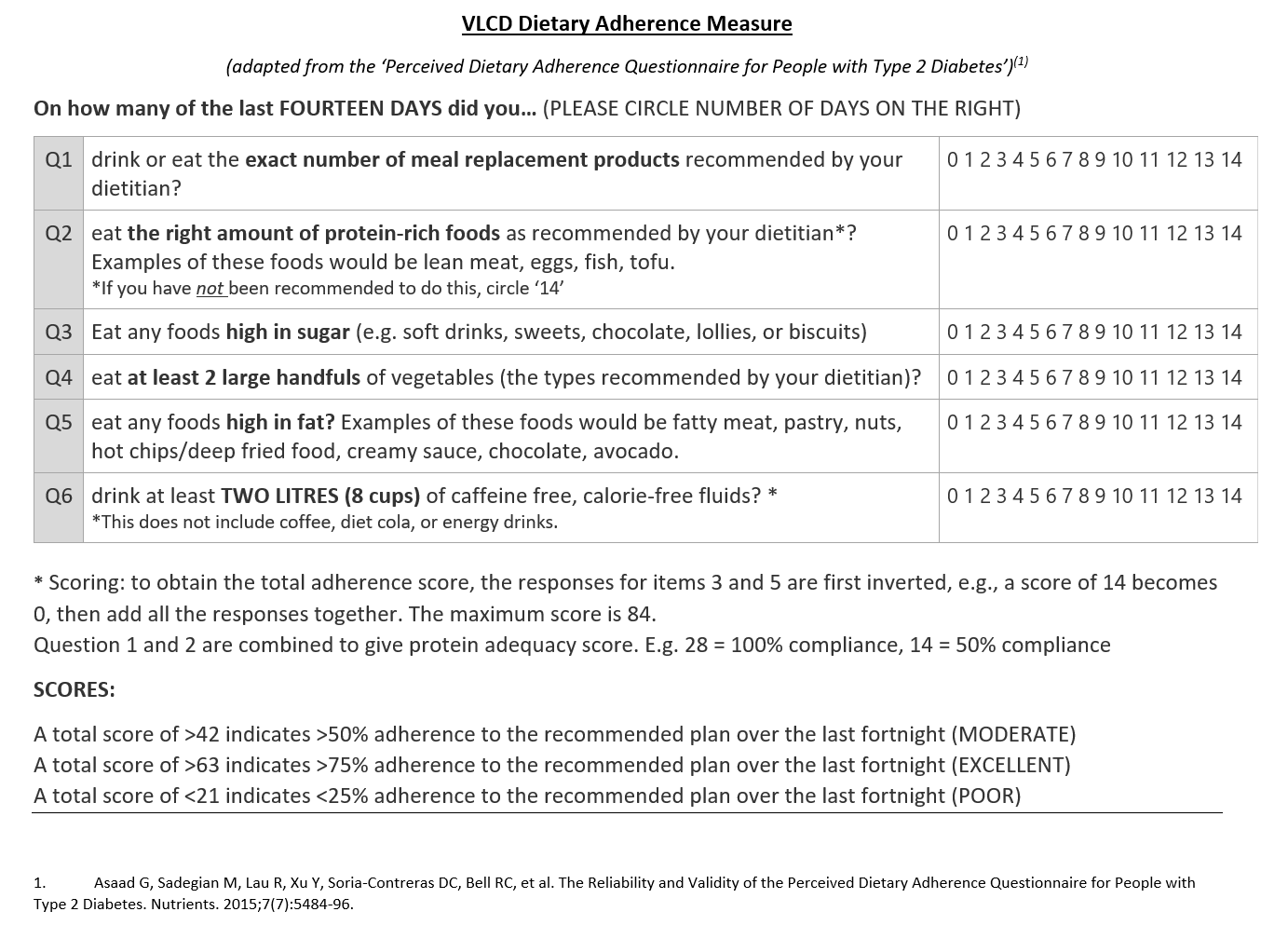 Supplementary MethodsSurgical Risk Survey MethodologyThe survey questions were based on the theoretical framework of acceptability developed by Sekhon et al(1). The closed-ended questions used a 5-point Likert scale, which asked to rate agreement with statements based on domains of: Affective Attitude (satisfaction with intervention), Burden (effort required), Ethicality (if it aligns with their values), Intervention Coherence (how it is intended to work), Opportunity Costs (financial), Perceived Effectiveness, and Self-efficacy (confidence in being able to participate). Other closed ended-questions related to participants’ knowledge of obesity-related perioperative risks and whether this influenced dietary/exercise behaviour, preference for intervention modality (in person vs. telehealth) and postoperative dietary follow-up, and suggestions for improving the intervention. The three open-ended questions asked for qualitative responses: what they liked about the intervention, suggestions for improvement, and other feedback. Surgical Outcome MethodologySurgical outcomes collected were based on ACS NSQIP (American College of Surgeons National Surgical Quality Improvement Program), a standardised approach used internationally to measure relevant postoperative outcomes up to 30 days postoperatively(2). Table 1 outlines the surgical outcomes and the collection methodology used, adapted from the NSQIP, combined with the definitions from the publicly available ACS Surgical Risk Calculator(3) and based on operational practices at the research site. Any unclear surgical outcome was discussed with a local surgical nurse trained in NSQIP data collection for final decision. Surgical Risk SurveyQ1 What type of surgery are you receiving? Laparoscopic Cholecystectomy (getting my gallbladder removed)  (1) Gynaecological surgery (e.g. hysterectomy, ovaries removed etc)  (2) Hernia repair  (3) I'm not sure / none of the above  (4) Q2 Which surgeon are you under the care of, for this surgery?Dr Mahi Ranasinghe  (1) Dr Peita Webb  (2) Dr Peter Wysocki  (3) Dr Ian Bloomfield  (4) Dr Teong Chuah  (5) Dr Hastika Ellepola  (6) Dr Huba Brezovsky  (7) Dr Janet Draper  (8) Dr Darsana Boban  (9) Dr Yogapragasen Gounden  (10) Dr Shaffy Kochar  (11) Dr Leela Sharma  (12) I am not sure  (13) Q3 Did somebody at Logan Hospital talk to you about the risks of surgery being increased due to your weight before or at the time you signed the paperwork for your surgery?Yes  (1) No  (2) I don't know / I can't remember  (3) Skip To: Q6 If Q3 = NoSkip To: Q6 If Q3 = I don't know / I can't rememberQ4 Who was the person who talked to you about this?  
(choose more than one if more than one person talked to you about this in relation to your current surgery)My surgeon  (1) Nurse  (2) Other health professional or person at the hospital (e.g. Physio, other doctor at the hospital) - please type here who it was:  (3) ________________________________________________Q5 Did this conversation make you change your behaviour, physical activity, or what you ate to try to lose weight?Yes  (1) No  (2) I don't know / I can't remember  (3) Q6 Please indicate how much you agree / disagree with the following statements:Q7 Which arm of the study (trial) do you belong to?Group A: Measurements done at two time-points before surgery (Standard Approach)  (1) Group B: Fortnightly dietitian appointments leading up to surgery (Fit for Surgery Approach)  (2) I don't know / I can't remember  (3) Skip To: End of Survey If Q7 = Group A: Measurements done at two time-points before surgery (Standard Approach)Skip To: End of Survey If Q7 = I don't know / I can't rememberSTATEMENT For the remaining questions, ‘the program’ refers to the appointments with the dietitian, the diet plan recommended to you and the advice and support given by the dietitian at Logan Hospital leading up to your surgery.Q8 Please indicate how much you agree / disagree with the following statements:Q9 Please indicate how much you agree / disagree with the following statements:Q10 Please indicate how much you agree / disagree with the following statements:Q11 Please indicate how much you agree / disagree with the following statements:Q12 Would you like to receive support for weight loss or weight maintenance after your surgery? Yes  (1) No  (2) I'm not sure  (3) Skip To: Q13 If Q12 = YesQ13 How would you like to receive support for weight loss or weight maintenance after surgery? (tick all that apply)I would prefer to seek support from my GP  (1) I would like information on community weight loss support groups I could access  (2) I would like a referral to a private dietitian at my own costs or via Medicare, if eligible  (3) Other support option (please write here)  (4) ________________________________________________Q14 This study may lead to the program being offered to more patients prior to their surgery. When answering the following questions, please consider ways to improve the program for the future. 
Your opinion is valuable to us!Q15 What is your preferred method of attending the dietitian appointments for this program? (tick all that apply)Face to Face (in person appointments)  (1) Telehealth (Video call)  (2) Telephone  (3) Q16 Which aspect, or aspects of the program did you like?________________________________________________________________Q17 What suggestions do you have to improve the program?________________________________________________________________Q18 Do you have any other thoughts, comments or feedback regarding this program? Please enter them here. ________________________________________________________________Supplementary Table S1 – Nutritional breakdown of Optifast and Optislim productsRRP = Recommended Retail Price   α based on Nutrient References Values via National Health and Medical Research Council (4)      β Prices based on Recommended Retail Price at Chemist Warehouse, Amcal Chemist or brands’ websites, as per products available as at 7th October 2023Supplementary Table S2 - Surgical outcome definitions and methodology used to collect from randomised controlled trial participants’ electronic medical chart.Supplementary Table S3: breakdown of participants by surgery type and procedure Note: the % add up to 100% across the rows and not down the columnsTable S4: Responses to Surgical Risk Survey Supplementary Table S5: Quality of life scores per Health IndexMay not add up to 100% due to rounding.α Wilcoxon Rank test, score is out of possible range of 5 to 15, 5= best Quality of life, 15 =worst quality of life)Supplementary ResultsSurgical risk survey and Health Index Quality of Life outcomesAll 51 participants were emailed the survey and 30 responded (59% response rate, n=24 control, n=6 VLCD). Gynaecology was most represented (50%, 15/30). Half indicated that the risks of surgery relating to obesity had been explained to them at surgery booking (50% n=15/30), most of these reported this had prompted a change to diet/exercise (73%, n=11/15), and most agreed that losing weight would make their surgery safer and reported motivation to lose weight because of this (87%, n=26/30).Questions relating to acceptability, asked of the n=6 VLCD participants showed 100% agreed that they understood what was involved in the intervention, felt positive about it, now felt confident to follow the advice, and would recommend the intervention to someone they care about. Most agreed that the intervention fit well with their values and reported they would like to receive support for weight loss/maintenance post-surgery, and the intervention was affordable (n=4/6). None reported feeling stressed about the intervention, and most disagreed that it took lot of time and effort (n=5/6). The preferred dietitian appointment modality was face-to-face appointments (n=6, 100%). References1. Sekhon M, Cartwright M, Francis JJ (2017) Acceptability of healthcare interventions: an overview of reviews and development of a theoretical framework. BMC Health Services Research 17, 88.2. American College of Surgeons (2021) ACS National Surgical Quality Improvement Program. https://www.facs.org/quality-programs/acs-nsqip (accessed March 1st 2023)3. Bilimoria KY, Liu Y, Paruch JL et al. (2013) Development and evaluation of the universal ACS NSQIP surgical risk calculator: a decision aid and informed consent tool for patients and surgeons. J Am Coll Surg 217, 833-842.e831-833.4. National Health & Medical Research Council (NHMRC) (2017) Nutrients. https://www.nrv.gov.au/nutrients (accessed 18th September, 2019 Supplementary FiguresSupplementary FiguresSupplementary Figure S1 - VLCD Dietary Adherence Tool (VDAM)Pg 2Supplementary MethodsSupplementary MethodsSurgical outcome data collection and Surgical Risk Survey Methodology including full surveyPg 3-6Supplementary TablesSupplementary TablesSupplementary Table S1 – Nutritional breakdown of VLCD meal replacement productsPg 7Supplementary Table S2 - Surgical outcome definitionsPg 8-9Supplementary Table S3 - Breakdown of participants by surgery procedurePg 10Supplementary Table S4 - Responses to Surgical Risk surveyPg 11-13Supplementary Table S5 - Quality of life scores per health indexPg 14Supplementary ResultsSupplementary ResultsSurvey outcomes from EQ-5D-3L Pg 15Completely disagree (1)Disagree (2)Neither agree nor disagree (3)Agree (4)Completely agree (5)Losing weight will make my surgery safer (1) I am motivated to lose weight before my surgery (2) Completely disagree (1)Disagree (2)Neither agree nor disagree (3)Agree (4)Completely agree (5)I understand what is involved in the program that I have been asked to follow prior to my surgery (1) I feel positive about the program that I am engaged in prior to my surgery (2) I feel stressed about the program that I am engaged in prior to my surgery (3) Completely disagree (1)Disagree (2)Neither agree nor disagree (3)Agree (4)Completely agree (5)The program will require a lot of effort for me to complete (1) The program is too expensive (2) The program takes me a lot of time (3) Completely disagree (1)Disagree (2)Neither agree nor disagree (3)Agree (4)Completely agree (5)Before I started this program, I was worried about what I had to do in order to be successful on this program (1) I now feel confident to follow the advice given to me within the program (2) I believe this program will be effective in reducing the chance of things going wrong during and after my surgery (such as infections, excess bleeding, and a longer stay in hospital) (3) Completely disagree (1)Disagree (2)Neither agree nor disagree (3)Agree (4)Completely agree (5)The program fits well with my ethical values (in other words, the program is in line with the things I personally value in life) (1) I would recommend this program to someone I care about (2) NutrientAverage of three products per day (average of all types including soups, bars, desserts, and shakes)Average of three products per day (average of all types including soups, bars, desserts, and shakes)NutrientOptifastOptislimEnergy2610kJ (621kcal)2432kJ (579kcal)Protein59g55gCarbohydrate64g60gFibre12g0-3gPrimary protein sourceAnimalVegetableBased on Recommended Daily Intake (RDI) or Adequate Intake (AI) for Women 31-50 years   α100% RDI or AI met with three products?100% RDI or AI met with three products?Based on Recommended Daily Intake (RDI) or Adequate Intake (AI) for Women 31-50 years   αOptifastOptislimIron YESYESVitamin A YESYESVitamin B1 (Thiamine)YESYESVitamin B2 (Riboflavin)YESYESVitamin B3 (Niacin)YESYESVitamin CYESYESVitamin DYESYESVitamin EYESYESVitamin KYESNO (does not contain Vit K)Folic AcidNO (83% met)YESVitamin B12YESYESVitamin B6 YESYESCalciumYESNO (70% met)ZincYESYESPotassiumYESNO (71% met)IodineYESYESSeleniumYESNO (85% met)VLCD characteristicsOptifastOptislimVariety of products available and number of flavours Total: 14Flavours: 7 shakes, 3 bars, 2 soups, 2 dessertsTotal: 14Flavours: 6 shakes, 5 bars3 soupsAverage cost per product (based on RRP)  β$5.10$3.40Gluten FreeShakes: YesDesserts: YesBars/Soups: NoNoLactose FreeShakes: NoDesserts: NoSoups: NoBars: <1g lactose per barShakes: NoBars: unknownSoups: unknownIntraoperative outcomesIntraoperative outcomesOperating timeThe earlier time of either the specific surgical preparation of the participant or commencement of the skin preparation until the time all instrument and sponge counts have been completed and verified as correct; all dressings and drains are secured; and the surgical team had completed all procedure related activities on the participant. Anaesthesia induction timeAnaesthetic induction time was time from preparation of anaesthetic induction to start of operating time.Total operating room time‘Wheels in Wheels Out’ – the time the participant directly wheeled into the operating theatre and wheeled out of the operating theatre. Laparoscopic converted to open procedureUnplanned conversion during procedure Estimated blood loss during operation (Gynaecology procedures only)Measured in millilitres (mL), documented by surgeonPostoperative outcomes (up to 30 days) Postoperative outcomes (up to 30 days) MortalityDeathMyocardial infarction (MI)Including ‘Non-STEMI’ or ‘NSTEMI’Requirement for intensive care bedYes/No, number of daysRequirement for rehabilitation Admission or transfer to rehab ward or sub-acute facilityUnplanned return to operating theatreAny reoperations for any reason after the planned procedure which was not planned prior to or at that timeUnplanned re-admission to hospitalFor any reason that crosses at least two midnights, with no prior documentation that this readmission was part of a plan of careUnplanned presentation to emergency departmentWith no prior documentation that the presentation was part of a plan of careUnplanned intubationRe-intubated at any time after their surgery whether they were/were not intubated for surgeryRequirement for blood transfusionExcluding blood initiated prior to the surgical start time and continuing intraoperatively and/or postoperatively, excluding transfusions of other blood productsSurgical Site Infection (superficial, deep, or organ/space) e.g., ‘SSI’, ‘site infection’, ‘infected surgical wound’, ‘wound abscess’, etc.Superficial: involves only skin or subcutaneous tissue of the incision/sites integral to the procedureDeep: involves deep soft tissues Organ/Space: involves any of the anatomy (e.g., organs or spaces), other than the incision, which was opened or manipulated during procedureWound disruptionA loss of the integrity of fascial closure or whatever closure was performed in the absence of fascial closurePneumoniaHospital Acquired Pneumonia, e.g., ‘HAP’On ventilator 48 hoursIf patient removed from theatre ventilated, start time is from leaving theatreKidney failure requiring dialysisNot on regular dialysis preoperativelyStroke / Cerebral Vascular accidentIncludes TIA (Transient Ischaemic Attack)Venous Thromboembolism / Pulmonary EmbolismNew diagnosis of venous thrombosis (superficial or deep) confirmed by imaging e.g., MRIUrinary Tract / Acute Kidney InfectionExamples include ‘UTI’, ‘AKI’Hospital acquired pressure injuryStage 2 or above only, documented by wound care nursePersistent wound drainageContinued fluid extrusion from the operative site occurring beyond 72 hours postoperativelyUnplanned injury to other abdominal organs during surgeryIncluding bile duct injury for laparoscopic cholecystectomyLength of stay Number of admitted days crossing midnightSurgery Type and ProcedureTotal, n (%)(n=51)VLCD, n (%)(n=23)Control, n (%)(n=28)Gynaecology25 (49)13 (52)12 (48)Other laparoscopic procedure15 (60)9 (69)6 (50)Total laparoscopic hysterectomy8 (32)3 (38)5 (63)    TLH alone2 (25)1(33)1 (20)    TLH + bilateral salpingectomy/tubal  ligation6 (75)2 (66)4 (80)Total abdominal hysterectomy2 (16)1 (8)1 (8)Laparoscopic cholecystectomy 18 (35)8 (35)10 (36)Hernia Repair 8 (16)2 (9)6 (21)    Primary repair6 (75)2 (100)4 (67)    Secondary repair2 (25)0 (0)2 (33)Laparoscopic cholecystectomy (n=8)n (%)Laparoscopic cholecystectomy (n=8)n (%)Gynae(n=15)n (%)Hernia(n=7)n (%)Total n (%)Risks of obesity vs surgery explained (total n=30)Risks of obesity vs surgery explained (total n=30)Risks of obesity vs surgery explained (total n=30)Risks of obesity vs surgery explained (total n=30)Risks of obesity vs surgery explained (total n=30)Risks of obesity vs surgery explained (total n=30)YesYes4 (50)4 (50)9 (60)2 (29)15 (50)NoNo4 (50)4 (50)6 (40)4 (57)14 (47)I don’t know / I can’t rememberI don’t know / I can’t remember0001 (14)1 (3)Person who explained this (total n=16)Person who explained this (total n=16)Person who explained this (total n=16)Person who explained this (total n=16)Person who explained this (total n=16)Person who explained this (total n=16)Person who explained this (total n=16)SurgeonSurgeon2 (40)2 (40)7 (78)2 (100)11 (69)NurseNurse1 (20)1 (20)2 (22)03 (19)Other Health professional (n=1 text: anaesthetist)Other Health professional (n=1 text: anaesthetist)2 (40)2 (40)002 (13)Change in diet/physical activity behaviours due to risk explanation (total n=15)Change in diet/physical activity behaviours due to risk explanation (total n=15)Change in diet/physical activity behaviours due to risk explanation (total n=15)Change in diet/physical activity behaviours due to risk explanation (total n=15)Change in diet/physical activity behaviours due to risk explanation (total n=15)Change in diet/physical activity behaviours due to risk explanation (total n=15)Change in diet/physical activity behaviours due to risk explanation (total n=15)YesYes2 (50)2 (50)8 (89)1 (50)11 (73)NoNo2 (50)2 (50)1 (11)1 (50)4 (27)Losing weight will make my surgery safer (total n=30)Losing weight will make my surgery safer (total n=30)Losing weight will make my surgery safer (total n=30)Losing weight will make my surgery safer (total n=30)Losing weight will make my surgery safer (total n=30)Losing weight will make my surgery safer (total n=30)Losing weight will make my surgery safer (total n=30)Completely disagreeCompletely disagree00000DisagreeDisagree00000Neither agree nor disagreeNeither agree nor disagree004 (27)04 (13)AgreeAgree3 (38)3 (38)4 (27)7 (100)14 (47)Completely agreeCompletely agree5 (63)5 (63)7 (47)012 (40)I am motivated to lose weight before my surgery (total n=30)I am motivated to lose weight before my surgery (total n=30)I am motivated to lose weight before my surgery (total n=30)I am motivated to lose weight before my surgery (total n=30)I am motivated to lose weight before my surgery (total n=30)I am motivated to lose weight before my surgery (total n=30)I am motivated to lose weight before my surgery (total n=30)Completely disagreeCompletely disagree00000DisagreeDisagree1 (13)1 (13)001 (3)Neither agree nor disagreeNeither agree nor disagree002 (13)1 (14)3 (10)AgreeAgree4 (50)4 (50)7 (47)3 (43)14 (47)Completely agreeCompletely agree3 (38)3 (38)6 (40)3 (43)12 (40)VLCD Group only (n=6) responses to questions regarding VLCD interventionVLCD Group only (n=6) responses to questions regarding VLCD interventionVLCD Group only (n=6) responses to questions regarding VLCD interventionVLCD Group only (n=6) responses to questions regarding VLCD interventionVLCD Group only (n=6) responses to questions regarding VLCD interventionVLCD Group only (n=6) responses to questions regarding VLCD interventionVLCD Group only (n=6) responses to questions regarding VLCD interventionLaparoscopic cholecystectomy (n=0)Laparoscopic cholecystectomy (n=0)Gynae (n=5)Hernia (n=1)Total (n=6)I understand what is involved in the program that I have been asked to follow I understand what is involved in the program that I have been asked to follow I understand what is involved in the program that I have been asked to follow I understand what is involved in the program that I have been asked to follow I understand what is involved in the program that I have been asked to follow I understand what is involved in the program that I have been asked to follow I understand what is involved in the program that I have been asked to follow AgreeAgree00213 Completely agreeCompletely agree00303 I feel positive about the program that I am engaged in prior to my surgeryI feel positive about the program that I am engaged in prior to my surgeryI feel positive about the program that I am engaged in prior to my surgeryI feel positive about the program that I am engaged in prior to my surgeryI feel positive about the program that I am engaged in prior to my surgeryI feel positive about the program that I am engaged in prior to my surgeryI feel positive about the program that I am engaged in prior to my surgeryAgreeAgree00213 Completely agreeCompletely agree00303 I feel stressed about the program that I am engaged in prior to my surgeryI feel stressed about the program that I am engaged in prior to my surgeryI feel stressed about the program that I am engaged in prior to my surgeryI feel stressed about the program that I am engaged in prior to my surgeryI feel stressed about the program that I am engaged in prior to my surgeryI feel stressed about the program that I am engaged in prior to my surgeryI feel stressed about the program that I am engaged in prior to my surgeryCompletely disagreeCompletely disagree00101DisagreeDisagree00415The program will require a lot of effort for me to completeThe program will require a lot of effort for me to completeThe program will require a lot of effort for me to completeThe program will require a lot of effort for me to completeThe program will require a lot of effort for me to completeThe program will require a lot of effort for me to completeThe program will require a lot of effort for me to completeNeither agree nor disagreeNeither agree nor disagree00202AgreeAgree00213Completely agreeCompletely agree00101The program is too expensiveThe program is too expensiveThe program is too expensiveThe program is too expensiveThe program is too expensiveThe program is too expensiveThe program is too expensiveDisagreeDisagree00314Neither agree nor disagreeNeither agree nor disagree00202The program takes me a lot of timeThe program takes me a lot of timeThe program takes me a lot of timeThe program takes me a lot of timeThe program takes me a lot of timeThe program takes me a lot of timeThe program takes me a lot of timeDisagreeDisagree00415Neither agree nor disagreeNeither agree nor disagree00101Before I started this program, I was worried about what I had to do to be successful Before I started this program, I was worried about what I had to do to be successful Before I started this program, I was worried about what I had to do to be successful Before I started this program, I was worried about what I had to do to be successful Before I started this program, I was worried about what I had to do to be successful Before I started this program, I was worried about what I had to do to be successful Before I started this program, I was worried about what I had to do to be successful Neither agree nor disagreeNeither agree nor disagree00303AgreeAgree00213I now feel confident to follow the advice given to me within the programI now feel confident to follow the advice given to me within the programI now feel confident to follow the advice given to me within the programI now feel confident to follow the advice given to me within the programI now feel confident to follow the advice given to me within the programI now feel confident to follow the advice given to me within the programI now feel confident to follow the advice given to me within the programAgreeAgree00314Completely agreeCompletely agree00202I believe this program will be effective in reducing the chance of things going wrong during and after my surgeryI believe this program will be effective in reducing the chance of things going wrong during and after my surgeryI believe this program will be effective in reducing the chance of things going wrong during and after my surgeryI believe this program will be effective in reducing the chance of things going wrong during and after my surgeryI believe this program will be effective in reducing the chance of things going wrong during and after my surgeryI believe this program will be effective in reducing the chance of things going wrong during and after my surgeryI believe this program will be effective in reducing the chance of things going wrong during and after my surgeryCompletely disagreeCompletely disagree00101Neither agree nor disagreeNeither agree nor disagree00101AgreeAgree00213Completely agreeCompletely agree00101The program fits well with my ethical values The program fits well with my ethical values The program fits well with my ethical values The program fits well with my ethical values The program fits well with my ethical values The program fits well with my ethical values The program fits well with my ethical values Neither agree nor disagreeNeither agree nor disagree00101AgreeAgree00314Completely agreeCompletely agree00101I would recommend this program to someone I care aboutI would recommend this program to someone I care aboutI would recommend this program to someone I care aboutI would recommend this program to someone I care aboutI would recommend this program to someone I care aboutI would recommend this program to someone I care aboutI would recommend this program to someone I care aboutAgreeAgree00314Completely agreeCompletely agree00202Would you like to receive support for weight loss or weight maintenance after surgery?Would you like to receive support for weight loss or weight maintenance after surgery?Would you like to receive support for weight loss or weight maintenance after surgery?Would you like to receive support for weight loss or weight maintenance after surgery?Would you like to receive support for weight loss or weight maintenance after surgery?Would you like to receive support for weight loss or weight maintenance after surgery?Would you like to receive support for weight loss or weight maintenance after surgery?Yes003314No002202I’m not sure000000How would you like to receive support for weight loss/ maintenance after surgery?How would you like to receive support for weight loss/ maintenance after surgery?How would you like to receive support for weight loss/ maintenance after surgery?How would you like to receive support for weight loss/ maintenance after surgery?How would you like to receive support for weight loss/ maintenance after surgery?How would you like to receive support for weight loss/ maintenance after surgery?How would you like to receive support for weight loss/ maintenance after surgery?I would prefer to seek support from my GP002213I would like information on community weight loss support groups I could access000000I would like a referral to a private dietitian at my own costs or via Medicare, if eligible001101Other:‘I will continue with this program on my own’ n=1‘I am continuing with a low GI diet’ n=1002202What is your preferred method of attending the dietitian appointments?What is your preferred method of attending the dietitian appointments?What is your preferred method of attending the dietitian appointments?What is your preferred method of attending the dietitian appointments?What is your preferred method of attending the dietitian appointments?What is your preferred method of attending the dietitian appointments?What is your preferred method of attending the dietitian appointments?Face to face005516Telehealth video call000000Telephone 000000F2F + Telehealth000000F2F + Telephone000000Telehealth + Telephone000000Open-ended question responsesOpen-ended question responsesOpen-ended question responsesOpen-ended question responsesOpen-ended question responsesOpen-ended question responsesOpen-ended question responses“Which aspect/s of the program did you like?”“Which aspect/s of the program did you like?”“Which aspect/s of the program did you like?”“Which aspect/s of the program did you like?”“Which aspect/s of the program did you like?”“Which aspect/s of the program did you like?”“Which aspect/s of the program did you like?”I felt the dietitian was there to help and support me, lots of good information given so I understood the aims and expected outcomes without feeling overly pressuredI felt the dietitian was there to help and support me, lots of good information given so I understood the aims and expected outcomes without feeling overly pressuredI felt the dietitian was there to help and support me, lots of good information given so I understood the aims and expected outcomes without feeling overly pressuredI felt the dietitian was there to help and support me, lots of good information given so I understood the aims and expected outcomes without feeling overly pressuredI felt the dietitian was there to help and support me, lots of good information given so I understood the aims and expected outcomes without feeling overly pressuredI felt the dietitian was there to help and support me, lots of good information given so I understood the aims and expected outcomes without feeling overly pressuredI felt the dietitian was there to help and support me, lots of good information given so I understood the aims and expected outcomes without feeling overly pressuredConsultations visits check insConsultations visits check insConsultations visits check insConsultations visits check insConsultations visits check insConsultations visits check insConsultations visits check insKnowing there was supportKnowing there was supportKnowing there was supportKnowing there was supportKnowing there was supportKnowing there was supportKnowing there was supportThe support and guidance I got from the dietitianThe support and guidance I got from the dietitianThe support and guidance I got from the dietitianThe support and guidance I got from the dietitianThe support and guidance I got from the dietitianThe support and guidance I got from the dietitianThe support and guidance I got from the dietitianThe encouragement with having appointments, variety of food, learning more about foods and what they containThe encouragement with having appointments, variety of food, learning more about foods and what they containThe encouragement with having appointments, variety of food, learning more about foods and what they containThe encouragement with having appointments, variety of food, learning more about foods and what they containThe encouragement with having appointments, variety of food, learning more about foods and what they containThe encouragement with having appointments, variety of food, learning more about foods and what they containThe encouragement with having appointments, variety of food, learning more about foods and what they contain“What suggestions do you have to improve the program?”“What suggestions do you have to improve the program?”“What suggestions do you have to improve the program?”“What suggestions do you have to improve the program?”“What suggestions do you have to improve the program?”“What suggestions do you have to improve the program?”“What suggestions do you have to improve the program?”Not really sure I feel everything is covered quite wellNot really sure I feel everything is covered quite wellNot really sure I feel everything is covered quite wellNot really sure I feel everything is covered quite wellNot really sure I feel everything is covered quite wellNot really sure I feel everything is covered quite wellNot really sure I feel everything is covered quite wellNilNilNilNilNilNilNilI think the program is goodI think the program is goodI think the program is goodI think the program is goodI think the program is goodI think the program is goodI think the program is goodIt all goodIt all goodIt all goodIt all goodIt all goodIt all goodIt all goodPerhaps an exercise programPerhaps an exercise programPerhaps an exercise programPerhaps an exercise programPerhaps an exercise programPerhaps an exercise programPerhaps an exercise program“Do you have any other thoughts, comments or feedback regarding this program?”“Do you have any other thoughts, comments or feedback regarding this program?”“Do you have any other thoughts, comments or feedback regarding this program?”“Do you have any other thoughts, comments or feedback regarding this program?”“Do you have any other thoughts, comments or feedback regarding this program?”“Do you have any other thoughts, comments or feedback regarding this program?”“Do you have any other thoughts, comments or feedback regarding this program?”I think this is a great tool and would be beneficial to patients going forward. Thank you for allowing me to participateI think this is a great tool and would be beneficial to patients going forward. Thank you for allowing me to participateI think this is a great tool and would be beneficial to patients going forward. Thank you for allowing me to participateI think this is a great tool and would be beneficial to patients going forward. Thank you for allowing me to participateI think this is a great tool and would be beneficial to patients going forward. Thank you for allowing me to participateI think this is a great tool and would be beneficial to patients going forward. Thank you for allowing me to participateI think this is a great tool and would be beneficial to patients going forward. Thank you for allowing me to participateNilNilNilNilNilNilNilExcellent research programmeExcellent research programmeExcellent research programmeExcellent research programmeExcellent research programmeExcellent research programmeExcellent research programmeNoneNoneNoneNoneNoneNoneNoneI found it most beneficial and made me realise what bad habits I had. It has changed my way of thinking about foodI found it most beneficial and made me realise what bad habits I had. It has changed my way of thinking about foodI found it most beneficial and made me realise what bad habits I had. It has changed my way of thinking about foodI found it most beneficial and made me realise what bad habits I had. It has changed my way of thinking about foodI found it most beneficial and made me realise what bad habits I had. It has changed my way of thinking about foodI found it most beneficial and made me realise what bad habits I had. It has changed my way of thinking about foodI found it most beneficial and made me realise what bad habits I had. It has changed my way of thinking about foodControl n (%)Control n (%)VLCD n (%)VLCD n (%)Pre (n=28)Post(n=23)Pre (n=23)Post (n=16)MobilityMobilityMobilityMobilityMobility1 (No problems) 18 (64)16 (70)16 (70)11 (69)2 (Some problems) 10 (36)7 (30)7 (30)5 (31)3 (Bed-bound) 0000Personal CarePersonal CarePersonal CarePersonal CarePersonal Care1 (No problems) 25 (89)20 (87)19 (83)14 (88)2 (Some problems) 3 (13)3 (13)3 (13)2 (13)3 (Unable) 001 (4)0Usual ActivitiesUsual ActivitiesUsual ActivitiesUsual ActivitiesUsual Activities1 (No problems) 17 (61)15 (65)13 (57)11 (69)2 (Some problems)10 (36)8 (35)10 (43)5 (31)3 (Unable to do)1 (3)000PainPainPainPainPain1 (None)10 (36)11 (48)3 (13)8 (50)2 (Moderate)16 (57)12 (52)19 (83)7 (44)3 (Extreme)2 (7)01 (4)1 (6)Anxiety/DepressionAnxiety/DepressionAnxiety/DepressionAnxiety/DepressionAnxiety/Depression1 (None)16 (57)15 (65)11 (48)9 (56)2 (Moderate)12 (43)8 (35)9 (48)5 (31)3 (Severe)003 (13)2 (13)Cumulative Health Index scores (total of five domains of mobility, personal care, usual activities, pain, and anxiety/depression)Cumulative Health Index scores (total of five domains of mobility, personal care, usual activities, pain, and anxiety/depression)Cumulative Health Index scores (total of five domains of mobility, personal care, usual activities, pain, and anxiety/depression)Cumulative Health Index scores (total of five domains of mobility, personal care, usual activities, pain, and anxiety/depression)Cumulative Health Index scores (total of five domains of mobility, personal care, usual activities, pain, and anxiety/depression)GroupGroupPrePostpαVLCD,  median (range) VLCD,  median (range) 7 (5-11)7 (5-10).020Control, median (range)Control, median (range)7 (5-12)7 (5-10).020